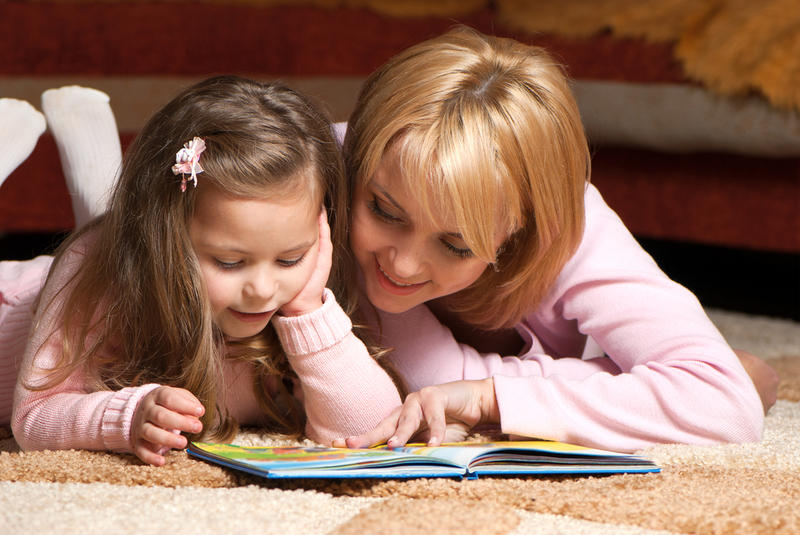 Источник: по материалам Ирины Долгополовой	Составитель: Барбарина О.А, воспитатель